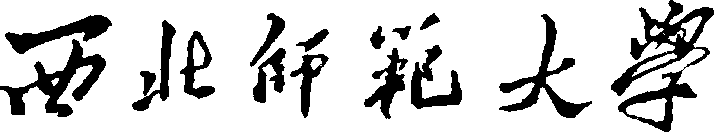 硕士研究生复试加试《阿拉伯语技能实践》科目大纲（科目代码785）学院名称（盖章）：      外国语学院      学院负责人（签字）：                       编  制  时  间：     2022年6月20日   《阿拉伯语技能实践》科目大纲（科目代码785）考核要求 阿拉伯语技能实践考试旨在考查考生运用阿拉伯语听说读写译基本技能的能力，考生对词汇、词法、句法等语言知识的掌握程度及运用语言的综合能力。二、考核评价目标考生熟练掌握阿拉伯语语言基础知识：包括词汇、句型和语法的水平。考生熟练运用阿拉伯语的基本技能。考生要有较强的阿语阅读理解能力，并具有熟练运用汉语和阿语的能力。三、考核内容试卷内容结构：1、阿拉伯语基础知识（词汇、语法等），约占 50%；2、阿拉伯语基本技能（完型填空、阅读理解等），约占 50%。试卷题型结构：1、同义词选择：10 个小题，共 5 分；2、反义词选择：10 个小题，共 5 分；3、介词选择：20 个小题，共 10 分；4、词形选择：10 个小题，共 10 分；5、派生词填空：10 个小题，共 10 分；6、词根填空：10 个小题，共 10 分；7、用合适的词语填空：10 个小题，共 10 分；8、句法分析：10 个小题，共 10 分；9、改错题：10 个句子，共 10 分；10、完形填空题，共 20 分。11、阅读文章然后用阿文解释阿文短语，共 5 题，共 10分；12、阅读文章然后用阿文回答问题，共 5 题，共计 20 分；13、阅读文章然后用中文写出文章概要，共计 20 分。满分为150分。四、参考书目1、《新编阿拉伯语》（1~5），国少华主编，外语教学与研究出版社（2012版）2、《高等阿拉伯语教学大纲词汇表》，基础阿拉伯语教学大纲研订组  高年级阿拉伯语教学大纲研订组，北京大学出版社（2000版）